ҠАРАР                                                               	                                        ПОСТАНОВЛЕНИЕ08 ноября  2013 й.				№  56				        08 ноября 2013 г.Об отмене постановления главы сельского поселения «Об утверждении Положения о порядке проведения конкурса на замещение должности муниципальной службы в сельском поселении Старотумбагушевский сельсовет муниципального районаШаранский район Республики Башкортостан»Постановляю:Постановление № 33 от 01.06.2013 года «Об утверждении Положения о порядке проведения конкурса на замещение должности муниципальной службы в сельском поселении Старотумбагушевский сельсовет муниципального района Шаранский район Республики Башкортостан» отменить.Настоящее постановление разместить на официальном сайте сети интернет http://www.stumbagush.sharan-sovet.Обнародовать настоящее постановление в здании сельской библиотеки по адресу: Д. Старотумбагушево, ул. Центральная, 14.Контроль за исполнением настоящего постановления оставляю за собой.Глава  сельского поселения 					И.Х. БадамшинБАШКОРТОСТАН  РЕСПУБЛИКАҺЫШАРАН  РАЙОНЫМУНИЦИПАЛЬ  РАЙОНЫНЫИСКЕ ТОМБАҒОШ АУЫЛ СОВЕТЫАУЫЛ БИЛӘМӘҺЕ СОВЕТЫИске Томбағош ауылы, тел. (34769) 2-47-19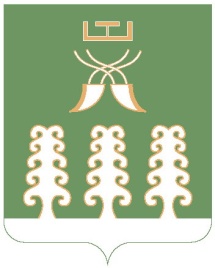 РЕСПУБЛИКА  БАШКОРТОСТАНМУНИЦИПАЛЬНЫЙ РАЙОНШАРАНСКИЙ РАЙОНАДМИНИСТРАЦИЯ   СЕЛЬСКОГО ПОСЕЛЕНИЯСТАРОТУМБАГУШЕВСКИЙ СЕЛЬСОВЕТс. Старотумбагушево, тел.(34769)  2-47-19